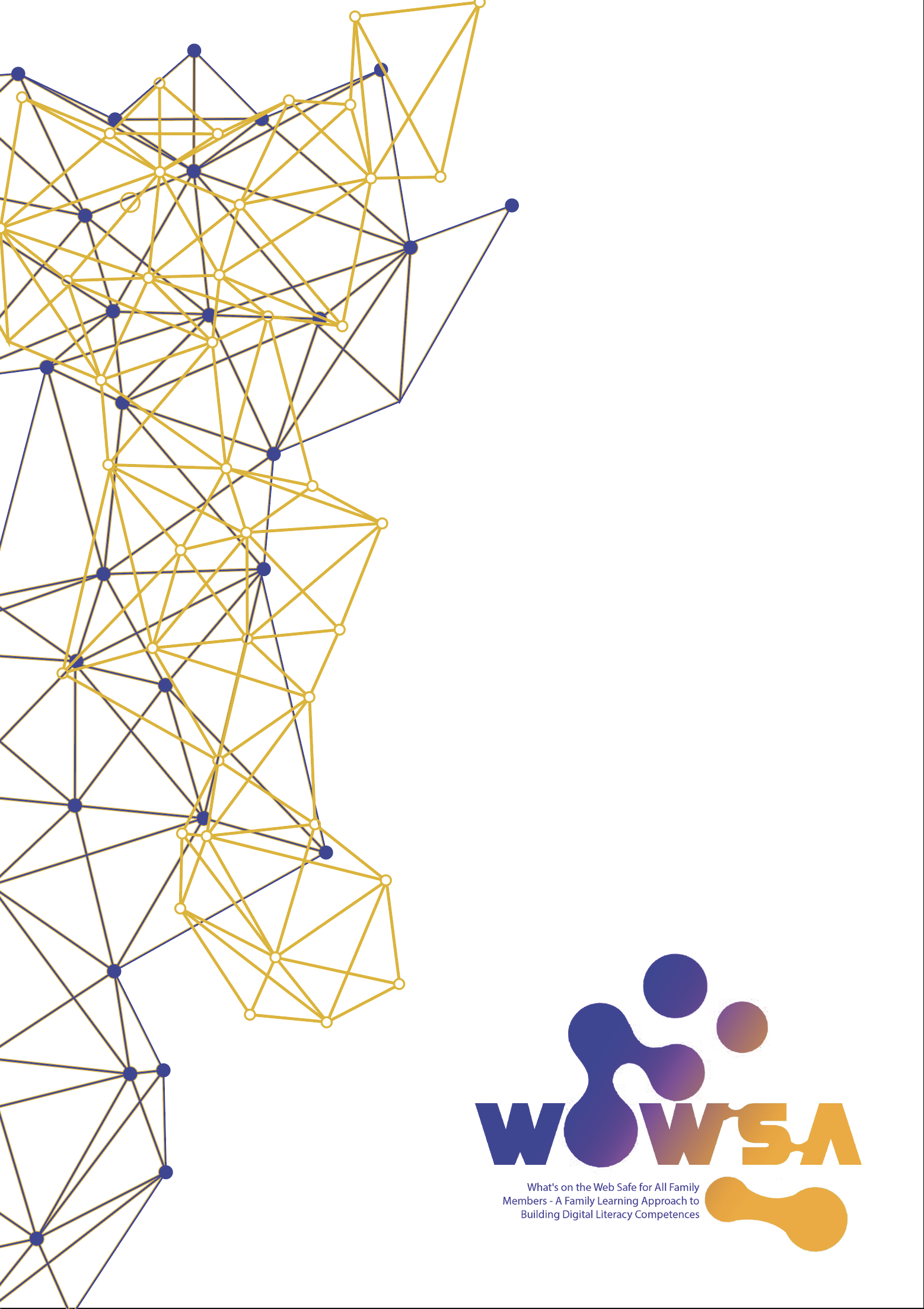 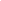 Úvod do vzdělávání rodičůOsvědčené postupy pro rodiče v oblasti digitální gramotnostiVztah rodiny k technologiímÚstřední role rodičůRůzné potřeby dětí a seniorůDoporučené postupy pro rodiče v oblasti digitální rodinné gramotnostiPlán lekce – osvědčené postupy v digitální oblasti Výsledky učení Plán lekce lektoraCílem tohoto prezenčního workshopu je usnadnit seznámení mezi pedagogy a rodiči, kteří se účastní workshopu Best Practice Pedagogic approach for Parents Workshop. Školení lze v případě potřeby rozdělit na kratší části v závislosti na místním implementačním plánu partnerů.Celková doba trvání: 4 hodinyReference:ADHD, Learning Disabilities, and Literacy Services. What is Family Literacy? Retrieved from: https://www.canlearnsociety.ca/literacy/for-literacy-practitioners/what-is-family-literacy/Brookdale Senior Living (2018) Retrieved from:  https://www.brookdale.com/en/brookdale-life/blogs/2017/04/tech-tips-10-tips-for-teaching-technology-to-seniors.htmlGabbitas. Screen time – The importance of balance. Retrieved from: https://gabbitas.com/screen-time-the-importance-of-balance/Paul, G. and Stegbauer, C. (2014) Is the digital divide between young and elderly people increasing? Retrieved from: https://journals.uic.edu/ojs/index.php/fm/article/view/1286/1206 Raftery, J. N., Grolnick, W. S., & Flamm, E. S. (2012). Families as facilitators of student engagement: Toward a home-school partnership model. Retrieved from: https://psycnet.apa.org/record/2012-11872-016 Smith, Smith, A. (2014) Older adults and technology use. Retrieved from: https://www.pewresearch.org/internet/2014/04/03/older-adults-and-technology-use/ Tech Tips -Teaching Technology to Seniors. Retrieved from: https://www.brookdale.com/en/brookdale-life/blogs/2017/04/tech-tips-10-tips-for-teaching-technology-to-seniors.html The importance of parental involvement in digital literacy. WEBROOT Cybersecurity Resources.  https://www.webroot.com/us/en/resources/tips-articles/the-importance-of-parental-involvement-in-digital-literacy The Significant Role of Parents as the Learning Facilitators to their Children in the New Normal in Education( 2020) Retrieved from: https://discover.hubpages.com/education/The-Significant-Role-of-Parents-as-the-Learning-Facilitators-to-their-Children-in-the-New-Normal-in-Education Trinity College Dublin (National Adult Literacy Agency). 2021. Family Digital Literacy: using digital technologies to support literacy of parents and children. Retrieved from: https://www.tcd.ie/Education/research/Family-Digital-Literacy/ 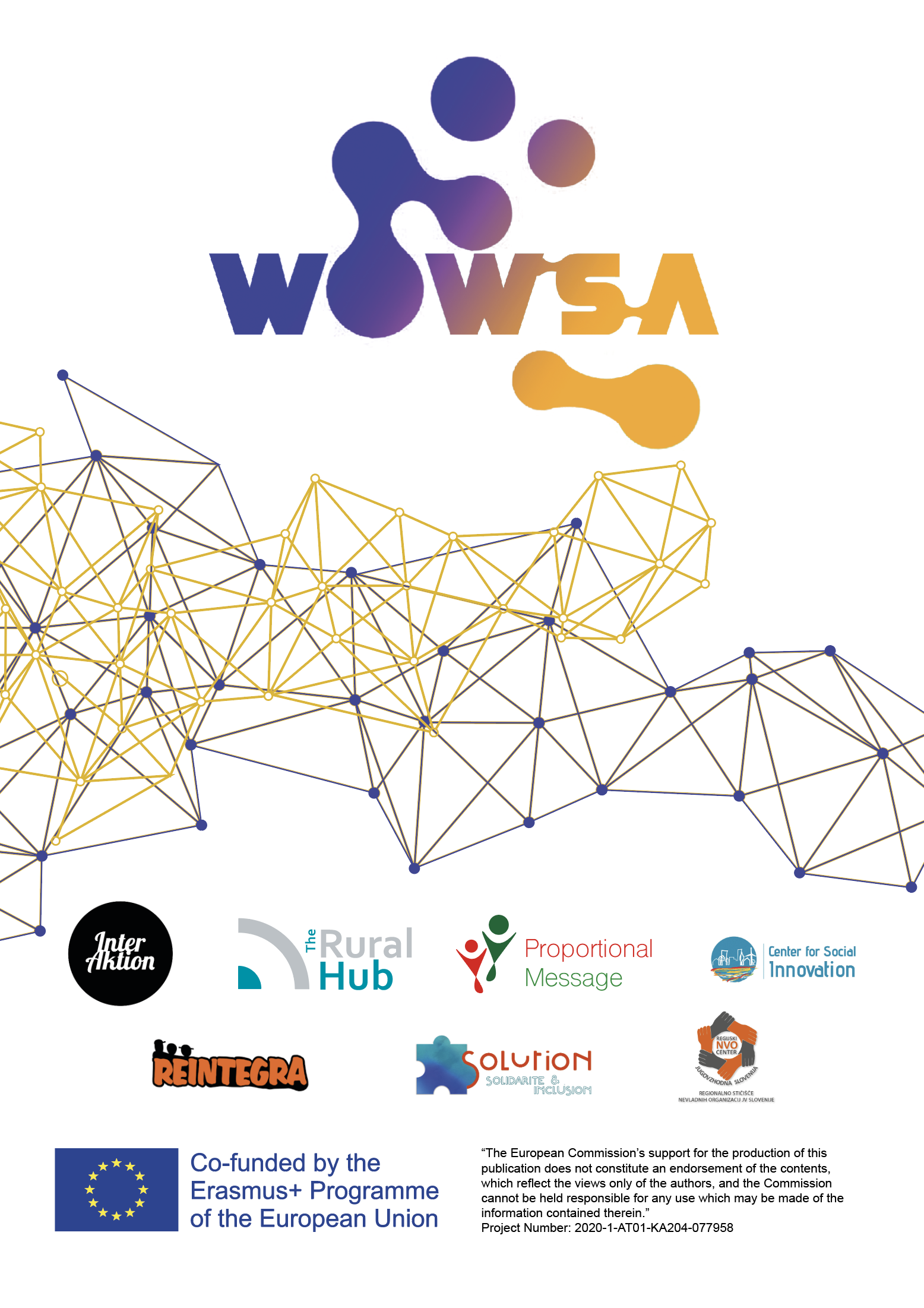 Po úspěšném absolvování tohoto workshopu budou dospělí pracovníci a rodiče mít následují znalosti, dovednosti a postojeZnalostiDovednostiPostojeOsvědčené postupy v oblasti digitální gramotnosti pro rodinyZnalost rodinné gramotnosti.Znalost konceptu digitální gramotnosti.Definovat rodinnou gramotnost.Definovat digitální gramotnost.Uvědomění si rodinné jednotky jako centra pro učení a růst.Použití konceptu digitální gramotnosti jako vodítka pro vzdělávání členů rodiny.Osvědčené postupy v oblasti digitální gramotnosti pro rodinyIdentifikace mezer v digitální kompetenci.Být schopen podporovat ostatní v rozvoji jejich digitální kompetence.Najít v rodinné jednotce rovnováhu mezi fyzickým a virtuálním. Hledání příležitosti pro seberozvoj a udržení kroku s digitální evolucí.Osvědčené postupy v oblasti digitální gramotnosti pro rodinyPochopení sdílení jako nejlepšího postupu.Ukázat silné spojení mezi rodinnou gramotností a rodinným poutem.Nastavení pravidel pro použití počítačů a chytrých telefonů. Poskytování podnětných aktivit pro rodinnou jednotku.Obsah - popisNávod/ÚkolyDoba trváníPotřebné materiály/vybaveníPPT snímekHodnocení/hodnoceníDalší čtení / Odkaz na zdrojeÚvod/ Zahájení workshopuPřivítání účastníků-Představte projekt a téma workshopu: Best Practices in Digital Literacy for Families.5 minutPočítač, projektor;1N/AÚvod/ Zahájení workshopuPostupujte podle obsahu a odrážek pro relaci.5 minutPočítač, projektor;2, 3N/AÚvod/ Zahájení workshopuLedoborec: Moje JMÉNOJako rozehřívačku dejte členům skupiny na úvod do aktivit 3 až 5 minut na to, aby přemýšleli o zajímavé skutečnosti, která odpovídá písmenům jejich křestního jména.Nechte každého účastníka sdílet svou zkratku.20 minPapír a pero;Počítač, projektor;4N/APředstavujeme rodinnou gramotnost Představujeme rodinnou gramotnostProjděte si popsaný koncept gramotnosti.Spojování s pojmem rodinná gramotnost. 10 minPočítač, projektor; 5N/ACo je rodinná gramotnost?https://www.canlearnsociety.ca/literacy/for-literacy-practitioners/what-is-family-literacy/ Představujeme digitální rodinnou gramotnostPředstavte koncept rodinné digitální gramotnosti. Projděte si její význam, zejména v souvislosti se situací COVID-19, a tím, jak digitální gramotnost podporuje další aktivity.Nastínit ústřední roli rodičů jako podporovatelů a „přemosťovačů“: na jedné straně ohledně zkušeností s dětmi a na druhé straně se seniory.10 minPočítač, projektor;6N/ARodinná digitální gramotnost: využití digitálních technologií k podpoře gramotnosti rodičů a dětíhttps://www.tcd.ie/Education/research/Family-Digital-Literacy/ Digitální gramotnost a proč je důležitáhttps://www.youtube.com/watch?v=p2k3C-iB88w Role rodičePodporujte skupinovou diskuzi s rodiči se zaměřením na roli rodiče v rámci pandemie COVID-19.15 minPočítač, projektor;7N/AÚvodnídiskuse Rozdělte účastníky do malých skupin a každé skupině poskytněte různá témata pro otevřenou diskusi, jako například:Jak vidí roli rodičů v rodinné jednotce;Jejich situace doma, pokud jde o internetové praktiky a jejich děti: měla by být omezena doba strávená u obrazovky? Měl by být obsah omezen?Využití techniky dětmi v dnešní době;Podporujte sdílení osobních zkušeností v rámci jejich rodinných jednotek.30 minPočítačový projektor;8Nechte skupiny sdílet své myšlenky mezi nimi a později s celou skupinou.Pandemie nám ukázala, že rodiče hrají ve vzdělávání větší rolihttps://www.involve.org.uk/resources/blog/opinion/pandemic-has-show-us-parents-have-bigger-role-play-education Ústřední role rodičů při překonávání digitální propastiPřibližte se ke konceptům uvedeným na snímku a projděte si dané body v každé sekci. Zvýrazněte „most“, který pomáhá překonat propast „digitální propasti“.Motivujte ke sdílení názorů tím, že se zeptáte, zda se účastníci cítí, že mají tuto roli v rodinné jednotce.10 minPočítač, projektor;9N/AVýznamná role rodičů jako facilitátorů učení jejich dětí v novém normálu ve vzděláváníhttps://discover.hubpages.com/education/The-Significant-Role-of-Parents-as-the-Learning-Facilitators-to-their-Children-in-the-New-Normal-in-Education Mezery v digitální gramotnostiKaždá generace má jiné potřeby, motivace a hnací síly k připojení k internetu. Porovnejte mezigenerační rozdíly s ohledem na tyto potřeby a motivace.5 minutPočítač, projektor;10/11N/AProhlubuje se digitální propast mezi mladými lidmi a staršími lidmi?https://journals.uic.edu/ojs/index.php/fm/article/view/1286/1206 Technologie pro senioryProjděte si prezentovaný text a zamyslete se nad frustracemi a výhodami zacházení s technologiemi pro seniory.Projděte si klíčové body, abyste seniorům pomohli naučit se a zacházet s technologickými zařízeními a metodami.Podpořte diskusi ve skupině a zeptejte se, zda souhlasí nebo mají jiné návrhy.15 minPočítač, projektor;12/ 13N/AMileniálové překlenou digitální propasthttps://www.bentley.edu/news/millennials-will-bridge-digital-divide Technologie pro dětiProjděte si prezentovaný text a zvažte obtížnost řízení času stráveného na obrazovce s dětmi a dopady denního přebytku času u obrazovky. Přiblížit důležitost rovnováhy mezi virtuálním a fyzickým ve zdravém životním stylu.10 minPočítač, projektor;13/ 14N/AČas u obrazovky a děti: Jak vést své dítěhttps://www.mayoclinic.org/healthy-lifestyle/childrens-health/in-depth/screen-time/art-20047952 Nalezení správné rovnováhy mezi digitálním a fyzickým světem.https://greenwoodhigh.edu.in/blogs/striking-right-balance-digital-physical-worlds/ Méně obrazovky, více časuNastínit důležitost hranic pro vyvážený vztah s technologií.Než budete pokračovat na další snímek prezentace, navrhněte účastníkům workshopu brainstormingovou aktivitu. Každý by měl pojmenovat typ pravidla nebo hranice, o které si myslí, že je pozitivní zavést doma se svými dětmi. Mohou doplnit, jaké byly výsledky a zda se to povedlo. Účastníci mohou také sdílet to, co nefungovalo v jejich domovech.15 minPočítač, projektor;15N/AČas u obrazovky – důležitost rovnováhyhttps://gabbitas.com/screen-time-the-importance-of-balance/Méně obrazovky, více časuPo projednání návrhů účastníků si projděte návrhy počínaje snímkem 17. 10 minPočítač, projektor;16N/AMéně obrazovky, více časuProjděte si některé návrhy v PowerPointu:Zúčastněte se společného času stráveného na obrazovceZvažte zákaz sledování obrazovkyVytvořte zóny bez obrazovkyBuďte uživatelem, kterého chcete, aby viděliDalší na snímku 20Neustále se účastníků ptejte, zda souhlasí nebo nesouhlasí, nebo zda by to zavedli doma.Na závěr zdůrazněte, že je zcela možné stanovit hranice a dosáhnout kompromisů tam, kde rodiče kultivují prostředí, ve kterém je rodinná jednotka dobře přizpůsobena společnosti zaměřené na technologie, a přitom stále poskytuje neodolatelné příležitosti pro aktivity a návyky, které pečují o zdraví a vztahy. Veďte workshop ke konci.20 minPočítač, projektor;17,18, 19, 20, 21N/APediatři na vyvážení času u obrazovky, spánku a rodiny během koronaviruhttps://www.edutopia.org/article/pediatricians-balancing-screen-time-sleep-and-family-during-coronavirus Aktivity bez technologií pro rodinyhttps://blog.schoolspecialty.com/technology-free-activities-for-families/ Čas strávený před obrazovkou ve školním věku: tipy pro rovnováhuhttps://raisingchildren.net.au/school-age/play-media-technology/screen-time-healthy-screen-use/healthy-screen-time-6-11-years Pokyny pro čas strávený na obrazovcehttps://kidshealth.org/en/parents/screentime-teens.html Osvědčené postupy pro digitální gramotnost v rodinné výchově 	Uspořádejte kulatý stůl diskuzi o praktikách, které fungují nebo nefungují v domácnostech účastníků, a jak mohou zlepšit vztah jejich rodiny k technologiím.Diskuzi směřujte na aktivity konkrétně s dětmi, konkrétně se seniory a aktivity pro celou rodinu.Příklad: Vytvořte pravidelné příležitosti k diskusi o mediálním obsahu, rodinných médiích/digitálních pravidlech a jejich důvodech. Týdenní rodinné setkání poskytuje strukturu, jak toho dosáhnout.30 minPočítač, projektor;N/AMcAfee: Konverzace, které vám pomohou vybudovat digitální gramotnost vaší rodinyhttps://www.mcafee.com/blogs/consumer/family-safety/7-conversations-to-help-develop-your-familys-digital-literacy-iq/ Průvodce digitálním učením pro rodiče a rodinuhttps://tech.ed.gov/publications/digital-learning-guide/parent-family/ Konec workshopuPoděkování účastníkům a ukončení workshopu.5 minutN/A